Physical Education Studies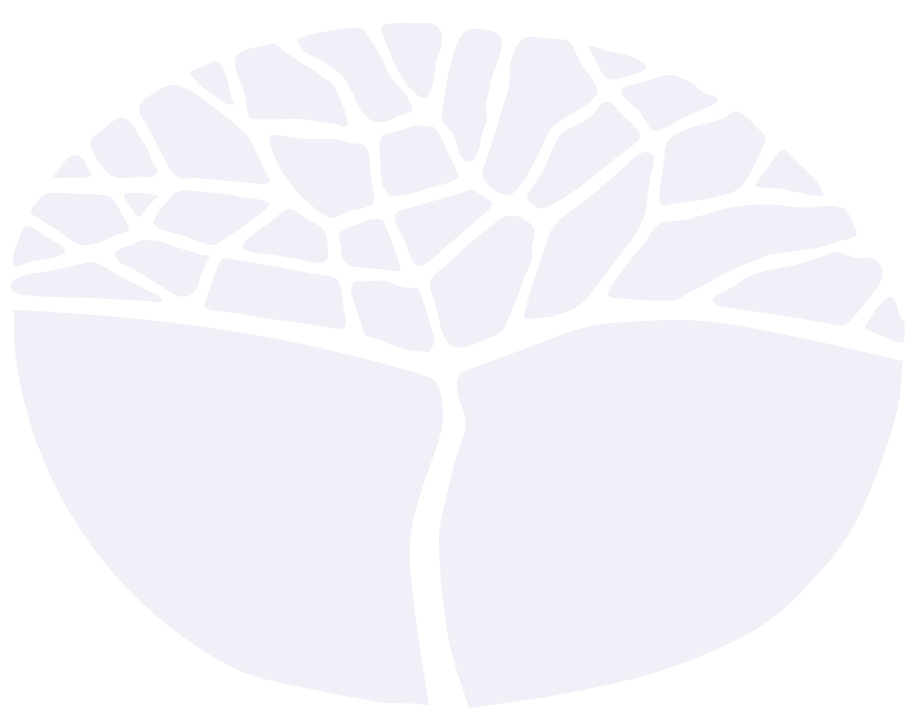 ATAR courseYear 12 Syllabus (For teaching in 2024)Acknowledgement of CountryKaya. The School Curriculum and Standards Authority (the Authority) acknowledges that our offices are on Whadjuk Noongar boodjar and that we deliver our services on the country of many traditional custodians and language groups throughout Western Australia. The Authority acknowledges the traditional custodians throughout Western Australia and their continuing connection to land, waters and community. We offer our respect to Elders past and present.IMPORTANT INFORMATIONThis syllabus is effective from 1 January 2024 and is for teaching in 2024.Users of this syllabus are responsible for checking its currency.Syllabuses are formally reviewed by the School Curriculum and Standards Authority on a cyclical basis, typically every five years. Copyright© School Curriculum and Standards Authority, 2023This document – apart from any third-party copyright material contained in it – may be freely copied, or communicated on an intranet, for non-commercial purposes in educational institutions, provided that the School Curriculum and Standards Authority (the Authority) is acknowledged as the copyright owner, and that the Authority’s moral rights are not infringed.Copying or communication for any other purpose can be done only within the terms of the Copyright Act 1968 or with prior written permission of the Authority. Copying or communication of any third-party copyright material can be done only within the terms of the Copyright Act 1968 or with permission of the copyright owners.Any content in this document that has been derived from the Australian Curriculum may be used under the terms of the Creative Commons Attribution 4.0 International licence.ContentRationale	2Aims	3Organisation	3Suggested learning contexts	3Structure of the syllabus	4Organisation of content	4Representation of the general capabilities	4Representation of the cross-curriculum priorities	5Unit 3	7Unit content	7Unit 4	10Unit content	10Assessment	13School-based assessment	14Reporting	16ATAR course written examination	17Written examination design brief – Year 12	17ATAR course practical (performance) examination design brief – Year 12	18Appendix 1 – Grade descriptions Year 12	19RationaleStudy of the Physical Education Studies ATAR course contributes to the development of the whole person. It promotes the physical, social and emotional growth of students. Throughout the course, emphasis is placed on understanding and improving performance in physical activities. The integration of theory and practice is central to studies in this course.The Physical Education Studies ATAR course focuses on the complex interrelationships between motor learning, psychological, biomechanical, anatomical and physiological factors that influence individual and team performance. Students engage as performers, leaders, coaches and analysts of physical activity. Physical activity serves both as a source of content and data and as a medium for learning. Learning in the Physical Education Studies ATAR course cannot be separated from active participation in physical activities, and involves students in closely integrated written, oral and physical learning experiences, based upon the study of selected physical activities.The course appeals to students with varying backgrounds, physical activity knowledge and dispositions. Students analyse the performance of themselves and others, apply theoretical principles to enhance performance. Physical activity and sport are used to develop skills and performance along with an understanding of physiological, anatomical, psychological, biomechanical and motor learning applications.The course prepares students for a variety of post-school pathways, leading to employment or tertiary studies. It provides students with an increasingly diverse range of employment opportunities in the sport, leisure and recreation industries, education, sport development, youth work, and health and medical fields linked to physical activity and sport. The course also equips students to take on volunteer and leadership roles in community activities.AimsThe Physical Education Studies ATAR course enables students to:enhance performance through the display and application of movement skills and tactical responsesunderstand motor learning concepts in relation to learning and acquisition of motor skillsunderstand functional anatomy and the roles of the respiratory and circulatory systems and the relationship between the musculoskeletal system and performanceunderstand and apply biomechanical principles and their effect on performance, skill execution and/or equipmentunderstand and apply exercise physiology concepts in relation to the body’s responses to physical activity, energy demands, training principles and methodsunderstand and apply sports psychology considerations to improve performance.OrganisationThis course is organised into a Year 11 syllabus and a Year 12 syllabus. The cognitive complexity of the syllabus content increases from Year 11 to Year 12.Suggested learning contexts For students studying the Physical Education Studies ATAR Year 12 syllabus, the focus of study must be one or two sports from the prescribed list for the practical (performance) validation.Prescribed list of sports for practical (performance) ATAR course Australian footballBadmintonBasketballCricketHockeyNetballSoccerTennisTouch footballVolleyball.Structure of the syllabus The Year 12 syllabus is divided into two units which are delivered as a pair. The notional time for the pair of units is 110 class contact hours. Unit 3The focus of this unit is to extend student understanding of acquired functional anatomy and exercise physiology.Unit 4The focus of this unit is to extend student understanding of acquired biomechanical, psychological and motor learning and coaching concepts to evaluate their own and others’ performance.Organisation of contentThe course content is divided into six interrelated content areas: Developing physical skills and tacticsMotor learning and coachingFunctional anatomyBiomechanicsExercise physiologySport psychology.Representation of the general capabilitiesThe general capabilities encompass the knowledge, skills, behaviours and dispositions that will assist students to live and work successfully in the twenty-first century. Teachers should find opportunities to incorporate the capabilities into the teaching, learning and assessment program for the Physical Education Studies ATAR course. The general capabilities are not assessed unless they are identified within the specified unit content.Literacy The Physical Education Studies ATAR course assists in the development of literacy by introducing specific terminology used in the various content areas. Students use and understand the language associated with performance that enables them to evaluate and analyse the performance of themselves and others, and communicate their observations.Numeracy The Physical Education Studies ATAR course provides students with opportunities to recognise the mathematics that exists in a variety of movement contexts. Students use calculation, estimation, and measurement to collate information related to biomechanical concepts and spatial awareness in relation to positioning, and scoring systems. Students interpret and analyse physical activity information using statistical reasoning, identifying patterns and relationships in data. Using these, they consider trends, draw conclusions, make predictions and inform practices to improve performance.Information and communication technology capability The Physical Education Studies ATAR course enhances information and communication technology (ICT) learning by helping students to access online physical activity information and services effectively to manage their own and others’ performance. Students develop an understanding of ethical online behaviour, including protocols and practices for using ICT as a key tool for communicating, collaborating, creating content, seeking help, accessing information, and analysing and enhancing performance in the course.Critical and creative thinkingThe Physical Education Studies ATAR course develops a student’s ability to think logically, critically, and creatively in response to a range of issues, ideas and challenges. Students problem-solve, inquire, evaluate evidence to generate recommendations for improved performance.Personal and social capabilityIn the Physical Education Studies ATAR course, students use personal and social skills to work collaboratively with others in a variety of activities, to appreciate their own strengths and abilities and those of their peers, and develop a range of interpersonal skills, such as communication, negotiation, teamwork, leadership, and an appreciation of diverse perspectives.Ethical understandingThe Physical Education Studies ATAR course provides opportunities for students to focus on the importance of treating others with integrity, fairness, compassion, respecting diversity and equality for all when participating in physical activity. Students explore concepts and consequences of fair play, equitable participation, empathy and respect in relationships, they develop skills to support them in making ethical decisions and understanding the consequences of their actions in everyday situations and movement based contexts.Intercultural understanding The Physical Education Studies ATAR course provides opportunities for students to recognise and respect different ways of thinking, and to learn about different individual, group, and intergroup participation in physical activity. Students learn to appreciate that differences in beliefs and perspectives may affect how some people make choices regarding types of, and participation in, various physical activities. Representation of the cross-curriculum prioritiesThe cross-curriculum priorities address contemporary issues which students face in a globalised world. Teachers should find opportunities to incorporate these priorities into the teaching and learning program for the Physical Education Studies ATAR course. The cross-curriculum priorities are not assessed unless they are identified within the specified unit content.Aboriginal and Torres Strait Islander histories and cultures The Physical Education Studies ATAR course provides students with opportunities to explore and appreciate the Aboriginal and Torres Strait Islander Peoples’ histories and cultures and their involvement and achievements in sport. This enables students to build cultural understanding, empathy and respect for differences and commonalities in the knowledge, appreciation and impact of sport. Asia and Australia’s engagement with Asia The Physical Education Studies ATAR course provides opportunities for students to explore the differences and commonalities between Asia and Australia in the area of physical activity. This enables students to develop communication and interpersonal skills that reflect cultural understanding, empathy and respect. SustainabilityThe Physical Education Studies ATAR course provides opportunities for students to explore how they connect and interact with the environment and people in different social groups within their social networks and wider communities. They will consider how these connections and interactions within systems play an important role in promoting, supporting and sustaining the wellbeing of individuals, the community, and the environment as a whole, now and into the future.Through physical activity, students are provided with opportunities to develop a connection in and with environments and to gain an appreciation of the effects on people’s health.Unit 3Unit contentAn understanding of the Year 11 content is assumed knowledge for students in Year 12. It is recommended that students studying Unit 3 and Unit 4 have completed Unit 1 and Unit 2. This unit includes the knowledge, understandings and skills described below. This is the examinable content.Developing physical skills and tacticsdevelop and refine sport specific skills and techniques to enhance performance select and adapt skills and techniquesselect and apply advanced tactical responses varying in complexityvarious environmental conditionsstrengths and weaknesses of oppositionresponding to oppositionphases/stages of playselect and adapt tactics Functional anatomy structure of skeletal muscle muscle bellyepimysiumendomysiumfascicleperimysiummuscle fibremyofibrilthe role of the following in the sliding filament theory: myosin (cross bridges)actin (binding sites)sarcomereH zoneI bandA bandZ linecalcium (release of ATP)relationship between the velocity of muscle contraction to the amount of force exerted by the contractionforce–velocity (concentric)relationship between the length of muscle to the potential amount of force it can exertforce–length (shortened, mid-length, lengthened)structure of the motor neurondendriteaxoncell body/nucleusfunction of the following in relation to creating movement: the brainspinal cordmotor neuronmotor unitrelationship between muscle contraction and nerve function‘all or none’ lawmotor unit size and numberfibre recruitment (preferential recruitment)frequency of impulsecharacteristics of fast and slow twitch fibres and their relationship to physical performance types 
(sprint, endurance) Type IType IIaType IIbExercise physiology relationship between energy demands and nutritional requirements pre-, during and post-competitive sporting activityfatsproteinscarbohydratesglycaemic index (low and high)hydration pre-, during and post-competitive sporting activity considerations for performing in varying environmental conditions (heat/humidity, cold, altitude)temperature regulation mechanisms (radiation, convection, conduction, evaporation)physiological changes in these environmentsacclimatisation processes and the adaptations gainedstrategies to manage performance in these environmentsphysiological risks and benefits associated with the use of performance enhancers protein powdersanabolic steroidscaffeinecreatineEPOblood dopingcomponents of periodisation:micro cyclemeso cyclemacro cyclepre-season (preparation)in-season (competition)off-season (transition)principles of trainingpeakingtaperingrecovery (including strategies)maintenanceovertraining (signs and symptoms)Unit 4Unit contentThis unit includes the knowledge, understandings and skills described below. This is the examinable content.Developing physical skills and tacticsdevelop and refine sport specific skills and techniques to enhance performance select and adapt skills and techniquesselect and apply advanced tactical responses varying in complexityvarious environmental conditionsstrengths and weaknesses of oppositionresponding to oppositionphases/stages of playselect and adapt tacticsMotor learning and coachingdefinition of transfer of learning categories of transfer of learning skill to skilltheory to practicetraining to competitioneffects of transfer of learning on skill execution and movement efficiencypositivenegativezero effectsuse of the Knudson and Morrison model through the application of the preparation, observation, evaluation, intervention and re-observation of tasks to improve performanceuse of coaching/training activities to improve performance in selected skills, including shaping, chaining and static-dynamicuse of different leadership styles – democratic, authoritarian (autocratic) and laissez-faire (casual) to suit the athlete or situationlearning and skill development in relation to correction and improvement of self and othersuse of video analysischecklistspeer/mentor/coach feedbackquestionnairesBiomechanicsimpulse–momentum relationshipcharacteristics of the interacting bodies affecting coefficient of restitution in the application to sporttemperatureequipment and surfacesvelocitydefinition of, application and relationship between the following concepts in sport:moment of inertiaangular velocityconservation of angular momentumthird class levers within the body and as applied to sporting contextsresistance armforce armapplication of biomechanical principles to analyse physical skillsbalancebase of supportheight of centre of gravityline of centre of gravitymasssummation of forcessimultaneoussequential/ segmental interactionoptimal projectionFluid mechanicsdefinition of laminar and turbulent flowdefinition of pressure drag (form drag/profile), surface drag (skin friction) and wave drag and how they apply to sporting contextsBernoulli’s principle – effect of shape and pressure differentialchanges in flight paths in spinning balls – the Magnus effect in relation to top spinback spinside spinSport psychologystrategies used pre- and during performance, to manage stress, motivation, concentration, self-confidence and arousal levels self-talkrelaxationperformance routinesgoal-settingimagerygroup cohesion social cohesiontask cohesionstrategies to improve group cohesionuse of leadershipcommunicationgoal setting (individual and team)team buildingroles and expectationsfactors affecting group cohesionsocial loafingleadershipteam dynamicsAssessment Assessment is an integral part of teaching and learning that at the senior secondary years:provides evidence of student achievementidentifies opportunities for further learningconnects to the standards described for the coursecontributes to the recognition of student achievement.Assessment for learning (formative) and assessment of learning (summative) enable teachers to gather evidence to support students and make judgements about student achievement. These are not necessarily discrete approaches and may be used individually or together, and formally or informally.Formative assessment involves a range of informal and formal assessment procedures used by teachers during the learning process in order to improve student achievement and to guide teaching and learning activities. It often involves qualitative feedback (rather than scores) for both students and teachers, which focuses on the details of specific knowledge and skills that are being learnt. Summative assessment involves assessment procedures that aim to determine students’ learning at a particular time, for example when reporting against the standards, after completion of a unit/s. These assessments should be limited in number and made clear to students through the assessment outline.Appropriate assessment of student work in this course is underpinned by reference to the set of pre-determined course standards. These standards describe the level of achievement required to achieve each grade, from A to E. Teachers use these standards to determine how well a student has demonstrated their learning.Where relevant, higher order cognitive skills (e.g. application, analysis, evaluation and synthesis) and the general capabilities should be included in the assessment of student achievement in this course. All assessment should be consistent with the requirements identified in the course assessment table. Assessment should not generate workload and/or stress that, under fair and reasonable circumstances, would unduly diminish the performance of students.School-based assessmentThe Western Australian Certificate of Education (WACE) Manual contains essential information on principles, policies and procedures for school-based assessment that needs to be read in conjunction with this syllabus.School-based assessment involves teachers gathering, describing and quantifying information about student achievement.Teachers design school-based assessment tasks to meet the needs of students. As outlined in the WACE Manual, school-based assessment of student achievement in this course must be based on the Principles of Assessment:Assessment is an integral part of teaching and learningAssessment should be educativeAssessment should be fairAssessment should be designed to meet its specific purpose/sAssessment should lead to informative reportingAssessment should lead to school-wide evaluation processesAssessment should provide significant data for improvement of teaching practices.The tables below provide details of the assessment types and the weighting for the Physical Education Studies ATAR Year 12 syllabus.Summative assessments in this course must:be limited in number to no more than eight tasksallow for the assessment of each assessment type at least once over the year/pair of unitshave a minimum value of 5 per cent of the total school assessment markprovide a representative sampling of the syllabus content.Assessment tasks not administered under test or controlled conditions require appropriate authentication processes.Assessment table practical component – Year 12Assessment table written component – Year 12Teachers must use the assessment table to develop an assessment outline for the pair of units.The assessment outline must:include a set of assessment tasksinclude a general description of each taskindicate the unit content to be assessedindicate a weighting for each task and each assessment typeinclude the approximate timing of each task (for example, the week the task is conducted, or the issue and submission dates for an extended task).ReportingSchools report student achievement, underpinned by a set of pre-determined standards, using the following grades:The grade descriptions for the Physical Education Studies ATAR Year 12 syllabus are provided in Appendix 1. They are used to support the allocation of a grade. They can also be accessed, together with annotated work samples, on the course page of the Authority website at www.scsa.wa.edu.au.To be assigned a grade, a student must have had the opportunity to complete the education program, including the assessment program (unless the school accepts that there are exceptional and justifiable circumstances).Refer to the WACE Manual for further information about the use of a ranked list in the process of assigning grades.The grade is determined by reference to the standard, not allocated on the basis of a pre-determined range of marks (cut-offs).ATAR course written examinationAll students enrolled in the Physical Education Studies ATAR Year 12 course are required to sit the ATAR course examination. The examination is based on a representative sampling of the content for Unit 3 and Unit 4. Details of the ATAR course written examination are prescribed in the examination design brief on the following page. Refer to the WACE Manual for further information.Written examination design brief – Year 12 Time allowedReading time before commencing work: 	ten minutesWorking time for paper: 	two and a half hoursPermissible items Standard items:	pens (blue/black preferred), pencils (including coloured), sharpener, correction fluid/tape, eraser, ruler, highlightersSpecial items: 	non-programmable calculators approved for use in the ATAR course examinationsATAR course practical (performance) examination design brief – Year 12Time allocatedPreparation:	warm-up 30 minutesExamination:	performance 30 minutes Additional informationThe candidate can select the sport in which they are examined from the following prescribed list: Where possible, examinations will be conducted separately for male and female candidates.Appendix 1 – Grade descriptions Year 12* These grade descriptions will be reviewed at the end of the second year of implementation of this syllabus.Type of assessmentWeightingTo SCSAWeighting for combined markPractical (performance) examinationTypically conducted at the end of semester and/or unit and reflecting the practical examination design brief for this syllabus.Students demonstrate their ability to adapt and adjust skills and tactics in one or two sports studied at school while performing within a competitive situation. The assessment must be completed by the teacher and conducted within the school environment within the nominal hours of the course.100%100%30%Type of assessmentWeightingTo SCSAWeighting for combined markInvestigationStudents plan and conduct research and communicate their findings. Evidence can include: journals, training diaries, essays, laboratory reports, oral presentations and/or the use of video.15%100%70%ResponseStudents analyse and respond to questions, stimuli or prompts. Evidence can include: topic tests, summaries, essays and/or oral presentations.30%100%70%Written examinationTypically conducted at the end of each semester and/or unit and reflecting the written examination design brief for this syllabus.55%100%70%GradeInterpretationAExcellent achievementBHigh achievementCSatisfactory achievementDLimited achievementEVery low achievementSectionSupporting informationSection OneMultiple-choice20% of the written examination20 questionsSuggested working time: 30 minutesQuestions can require the candidate to interpret diagrams, describe principles, analyse data and/or identify correct terminology.Section Two Short answer50% of the written examination 6–10 questionsSuggested working time: 70 minutesQuestions can require the candidate to recount, explain, interpret, analyse and/or link information.Questions can require the candidate to refer to stimulus material that can include: graphs, charts, photos, diagrams, tables, media scripts, research findings and/or case studies.Questions can be scaffolded or presented in parts.Section Three Extended answer30% of the written examinationTwo questions from a choice of fourSuggested working time: 50 minutesQuestions can require the candidate to apply skills of critical thinking, analysis and/or interpretation. Questions can also require the candidate to describe relationships between aspects of content and/or apply their understanding of laws and principles to create or analyse programs for improving performance.Stimulus materials can include: photos, diagrams, tables, media scripts, research findings and/or case studies.Questions can be scaffolded or presented in parts. The candidate can be required to support their answers using diagrams with explanatory notes. Australian footballbadmintonbasketballcrickethockeynetballsoccertennistouch footballvolleyballSectionSupporting informationSection OneSkills performance50% of the practical examinationSuggested time: 10–20 minutesThe candidate is required to demonstrate skills in static or dynamic drills. The candidate is examined in five skills, selected by the examination panel, from the range of skills identified for each sport.Section TwoConditioned performance50% of the practical examinationSuggested time: 10–20 minutesThe candidate is required to apply skills and demonstrate decision making and tactics in a modified competitive environment. AFunctional anatomyClearly and articulately applies relevant terminology to explain the process of how nerve function activates muscle action and the relationship between muscle contraction and force exerted.Applies these concepts to movements in a variety of sporting contexts.ABiomechanicsClearly and articulately explains how the Magnus effect can change the path of a spinning object and applies this to a variety of sporting contexts. Describes the different types of drag and how each can affect aspects of sporting performance.AExercise physiologyClearly interprets and analyses a training program and identifies all components of periodisation. Explains all aspects of training programs and various environmental conditions and how these can affect performance.ASport psychologyClearly and articulately explains the factors that affect, and strategies to improve, group cohesion. Describes the strategies used by athletes pre- and during performance, to manage stress, motivation, concentration, self-confidence and arousal levels and how each can be applied to various sporting situations.AMotor learning and coaching Clearly and articulately explains how learning and skill development tools are used to correct and improve an athlete's performance. Describes the characteristics of each coaching style and justifies why they would be best suited to different situations.ADeveloping physical skills and tactics Demonstrates a broad repertoire of skills within a competitive game with proficiency and application by showing consistent control, fluency, balance, power, speed, precision and decision making, where relevant.Uses an extensive range of relevant advanced offensive and defensive tactics to outwit the opposition, improve personal performance, and contribute to team success.Consistently and appropriately adapts and refines skills and tactical responses in response to a range of changing situations.BFunctional anatomyClearly applies relevant terminology to explain the process of how nerve function activates muscle action, and the relationship between muscle contraction and force exerted. Makes some links to movements in a variety of sporting contexts.BBiomechanics Clearly explains how the Magnus effect can change the path of a spinning object and applies this to some sporting contexts. Defines the different types of drag and makes some links to their effect on aspects of sporting performance.BExercise physiologyInterprets and analyses a training program and identifies some components of periodisation. Explains most aspects of training programs and various environmental conditions and how these can affect performance.BSport psychology Explains the factors that affect, and strategies to improve, group cohesion. Describes most of the strategies used by athletes pre- and during performance, to manage stress, motivation, concentration, self-confidence and arousal levels and applies these to a sporting situation.BMotor learning and coachingExplains how the learning and skill development tools are used to correct and improve an athlete's performance.Describes the characteristics of each coaching style and makes some links to different situations.BDeveloping physical skills and tactics Demonstrates a broad repertoire of skills within a competitive game with proficiency and application by showing consistent control, fluency, balance, power, speed, precision and decision making, where relevant.Uses relevant advanced offensive and defensive tactics to outwit the opposition, improve personal performance, and contribute to team success.Adapts and refines skills and tactical responses in response to a range of changing situations.CFunctional anatomy Provides a description of the structure of the motor neuron and skeletal muscle. Explains the role of the components and the process of the sliding filament theory.CBiomechanicsDescribes the effect of different types of spin on the flight path of an object.Makes comparisons between a number of objects when comparing coefficient of restitution.CExercise physiologyIdentifies different performance enhancers and describes some of the risks and benefits that are associated with their use.Makes links between different types of physical activity and nutritional or hydration requirements.CSport psychology Identifies some of the factors that affect group cohesion and describes the relationship between social loafing and group cohesion. Outlines some of the strategies used by athletes pre- and during performance, to manage stress, motivation, concentration, self-confidence and arousal levels and provides an appropriate example.CMotor learning and coachingDefines transfer of learning, outlines and describes the impact of each of the three effects of transfer of learning on skill execution. Outlines most of the categories of transfer of learning.CDeveloping physical skills and tacticsDemonstrates a basic repertoire of skills, within a competitive game with proficiency and application by showing consistent control, fluency, balance, power, speed, precision and decision making, where relevant.Uses relevant offensive and defensive tactics to outwit the opposition, improve personal performance and contribute to team success.Adapts and refines skills and tactical responses in response to simple changing situations.DFunctional anatomyProvides a limited description of the structure of the motor neuron and skeletal muscle. Identifies some of the components of the sliding filament theory.DBiomechanicsProvides a simple outline of the effect of side spin on the flight path of an object. Distinguishes between two objects with very high and very low coefficient of restitution.DExercise physiologyIdentifies different performance enhancers and identifies some nutritional or hydration requirements during physical activity.DSport psychologyMakes simple connections between social loafing and group cohesion. Names most of the strategies used by athletes pre- and during performance, to manage stress, motivation, concentration, self-confidence and arousal levels.DMotor learning and coachingDefines transfer of learning and lists the three effects. Names some of the categories of transfer of learning.DDeveloping physical skills and tactics Demonstrates a partial repertoire of skills, within a competitive game with limited proficiency and application by showing limited control, fluency, balance, power, speed, and precision.Uses a few basic tactics to outwit the opposition, improve personal performance and contribute to team success.Infrequently adapts and refines skills and tactical responses in a very limited way.EDoes not meet the requirements of a D grade and/or has completed insufficient assessment tasks to be assigned a higher grade.